Analysing Social Structures: Production, Organization, and Agency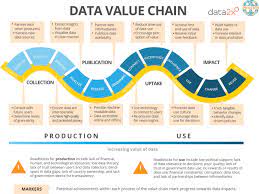 Marx insisted that production, or the economy in more familiar terms, is the most important social fact. He believed this based on his analysis of capitalist societies' social relations and structures, as discussed in "The German Ideology." According to Marx, the production mode shapes a society's social, political, and cultural superstructure.Marx contends that the economic base, which entails the relations of production and the means of production, determines a society's political and social organisation. Individuals can interact with each other and produce their material existence via the mode of production. The economic relations between classes, particularly the conflict between the bourgeoisie and the proletariat, form the foundation of societal dynamics.For Marx, the ruling class, or bourgeoisie, controls the means of production and exploits the working class, or proletariat, for their labour power. This exploitation leads to alienation, inequality, and class struggle. Marx aimed to unveil capitalist societies' underlying contradictions and exploitative nature by focusing on production.Marx believed that understanding the economic structure and its impact on society was critical to social change. By transforming the mode of production, such as by establishing socialism, Marx argued that it would likely create a more unbiased and fair society.An asylum, similar to a bureaucracy, exhibits characteristics described by Max Weber in his article on bureaucracy. Weber defines bureaucracy as a formal organisational structure based on a hierarchical authority system, division of labour, explicit rules and regulations, and impersonal relationships. These features apply to both bureaucracies and asylums.An asylum characteristically has a hierarchical authority structure with administrators, supervisors, and staff members. The division of labour is evident, with different roles and responsibilities assigned to various individuals, such as psychiatrists, nurses, and support staff. The rules and regulations governing the asylum's operations are usually straightforward, ensuring consistent patient care and treatment procedures.Moreover, asylums frequently depend on impersonal relationships between staff and patients. This impersonality is vital to maintain a professional and objective approach to patient care, as emotions and personal biases could compromise treatment outcomes.Like bureaucracies, asylums aim to achieve efficiency and rationality in their operations. They strive to provide satisfactory mental health services to patients while observing recognised protocols. Weber claimed that bureaucracies were the most effective form of organisation, and asylums, with their structured systems and emphasis on administrative procedures, align with this idea.Nevertheless, it is essential to note that the comparison between asylum and bureaucracy should not outshine the complex nature of mental health care and the need for a compassionate and patient-centred approach. W While valuable in understanding organisational structures, Weber's concept of bureaucracy may need to capture part of the human experience in an asylum setting.Dorothy Smith addresses whether individuals have free will in her standpoint theory article. According to Smith, individuals are not independent entities acting exclusively on their own accord but are shaped and influenced by their social contexts and relations. Therefore, free will becomes more multifaceted when viewed through a sociological lens.Smith argues that social structures and power relations limit and shape individual agency. Individuals are entrenched within social systems that enforce norms, values, and expectations, which can influence their choices and actions. These structures include institutions, such as education, family, and the economy, which shape individuals' opportunities, constraints, and social positions.Additionally, individuals' perspectives and understandings of the world are shaped by their standpoints, which are prejudiced by their social locations. Standpoints are entrenched in one's social position and experiences, such as race, gender, class, and age. Different viewpoints provide individuals with exclusive viewpoints and shape their understanding of reality.While individuals have some agency in making choices within their social constraints, their actions are not entirely independent of external effects. Society's values, norms, and power relations influence individuals' decision-making processes and the options accessible to them.In conclusion, Smith's standpoint theory challenges the concept of complete free will by emphasising how social structures and power relations shape and oblige individual agency. While individuals possess some independence, their actions are entwined with social contexts, standpoints, and the structures that oversee their lives.https://youtu.be/StMXdmt9etEReferences:Emirbayer, M. and Mische, A. (1998). What Is Agency? American Journal of Sociology, 103(4), pp.962–1023. doi:https://doi.org/10.1086/231294.Front Matter. (1890). American Anthropologist, [online] 3(4), pp.373–379. Available at: https://www.jstor.org/stable/658235 Granovetter, M. (1985). Economic Action and Social Structure: The Problem of Embeddedness. American Journal of Sociology, [online] 91(3), pp.481–510. Available at: https://www.jstor.org/stable/2780199.